Printed 1/21/10	BBS 757 (Rev. 01/21/10)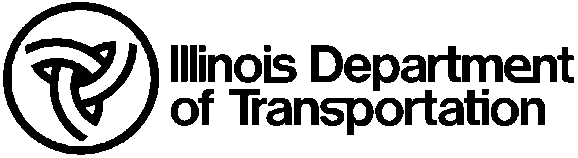 Test Pile Driving RecordTest Pile Driving RecordTest Pile Driving RecordTest Pile Driving RecordTest Pile Driving RecordTest Pile Driving RecordTest Pile Driving RecordTest Pile Driving RecordTest Pile Driving RecordTest Pile Driving RecordTest Pile Driving RecordTest Pile Driving RecordTest Pile Driving RecordTest Pile Driving RecordTest Pile Driving RecordTest Pile Driving RecordTest Pile Driving RecordTest Pile Driving RecordTest Pile Driving RecordTest Pile Driving RecordStructure NumberStructure NumberDate Driving StartedDate Driving StartedDate Driving StartedDate Driving StartedDate Driving StartedDate Driving StartedDate Driving StartedDate Driving StartedDate Driving StartedDate CompletedDate CompletedDate CompletedSheetSheetSheetofAbutment/Pier No.Abutment/Pier No.Calculated byCalculated byCalculated byCalculated byCalculated byCalculated byRoutePile Type & SizePile Type & SizeChecked byChecked byChecked byChecked byChecked bySectionNominal Required BearingNominal Required BearingNominal Required BearingNominal Required BearingNominal Required BearingNominal Required BearingNominal Required BearingEstimated Plan LengthEstimated Plan LengthEstimated Plan LengthEstimated Plan LengthEstimated Plan LengthEstimated Plan LengthEstimated Plan LengthEstimated Plan LengthEstimated Plan LengthEstimated Plan LengthCountyPile Cutoff ElevationPile Cutoff ElevationPile Cutoff ElevationAuthorized Furnished LengthAuthorized Furnished LengthAuthorized Furnished LengthAuthorized Furnished LengthAuthorized Furnished LengthAuthorized Furnished LengthAuthorized Furnished LengthAuthorized Furnished LengthAuthorized Furnished LengthAuthorized Furnished LengthAuthorized Furnished LengthAuthorized Furnished LengthContractGround Surface Elev. At Pile While DrivingGround Surface Elev. At Pile While DrivingGround Surface Elev. At Pile While DrivingGround Surface Elev. At Pile While DrivingGround Surface Elev. At Pile While DrivingGround Surface Elev. At Pile While DrivingGround Surface Elev. At Pile While DrivingGround Surface Elev. At Pile While DrivingGround Surface Elev. At Pile While DrivingGround Surface Elev. At Pile While DrivingGround Surface Elev. At Pile While DrivingGround Surface Elev. At Pile While DrivingClosest Boring(s)Closest Boring(s)Closest Boring(s)Closest Boring(s)Closest Boring(s)Driven Bearing VerificationDriven Bearing VerificationDriven Bearing VerificationDriven Bearing VerificationDriven Bearing VerificationDriven Bearing VerificationDriven Bearing VerificationDriven Bearing VerificationDriven Bearing VerificationHammer Make & ModelHammer Make & ModelHammer Make & ModelHammer Make & ModelHammer Make & ModelHammer Cushion Material & ThicknessHammer Cushion Material & ThicknessHammer Cushion Material & ThicknessHammer Cushion Material & ThicknessHammer Cushion Material & ThicknessHammer Cushion Material & ThicknessHammer Cushion Material & ThicknessHammer Cushion Material & ThicknessHammer Cushion Material & ThicknessHammer Cushion Material & ThicknessMax. Operating EnergyMax. Operating EnergyMax. Operating EnergyMax. Operating EnergyMin. Operating  EnergyMin. Operating  EnergyMin. Operating  EnergyMin. Operating  EnergyMin. Operating  EnergyMin. Operating  EnergyMin. Operating  EnergyMin. Operating  EnergyMin. Operating  EnergyMin. Operating  EnergyPile Helmet WeightPile Helmet WeightPile Helmet WeightPile Helmet WeightPile Helmet WeightPile Helmet WeightTip ElevationDistance Below Cut OffDistance Below Cut OffDistance Below Cut OffDistance Below Cut OffDistance Below Cut OffBlows PerBlows PerBlows PerHammer Energy DevelopedHammer Energy DevelopedHammer Energy DevelopedHammer Energy DevelopedNominal Driven BearingNominal Driven BearingNominal Driven BearingNominal Driven BearingNominal Driven BearingTip ElevationTip ElevationTip ElevationTip ElevationDistance Below Cut OffDistance Below Cut OffBlows PerBlows PerBlows PerHammer Energy DevelopedHammer Energy DevelopedHammer Energy DevelopedNominal Driven BearingNominal Driven BearingNominal Driven BearingNominal Driven BearingNominal Driven BearingDriving Observations and Comments:      Driving Observations and Comments:      Driving Observations and Comments:      Driving Observations and Comments:      Driving Observations and Comments:      Driving Observations and Comments:      Driving Observations and Comments:      Driving Observations and Comments:      Driving Observations and Comments:      Driving Observations and Comments:      Driving Observations and Comments:      Driving Observations and Comments:      Driving Observations and Comments:      Driving Observations and Comments:      Driving Observations and Comments:      Driving Observations and Comments:      Driving Observations and Comments:      Driving Observations and Comments:      Driving Observations and Comments:      Driving Observations and Comments:      Driving Observations and Comments:      Driving Observations and Comments:      Driving Observations and Comments:      Driving Observations and Comments:      Driving Observations and Comments:      Driving Observations and Comments:      Driving Observations and Comments:      Driving Observations and Comments:      Driving Observations and Comments:      Driving Observations and Comments:      Driving Observations and Comments:      Driving Observations and Comments:      Driving Observations and Comments:      Driving Observations and Comments:      Driving Observations and Comments:      Driving Observations and Comments:      cc: Bureau of Bridges and Structurescc: Bureau of Bridges and Structurescc: Bureau of Bridges and Structurescc: Bureau of Bridges and Structurescc: Bureau of Bridges and Structurescc: Bureau of Bridges and Structurescc: Bureau of Bridges and Structurescc: Bureau of Bridges and Structurescc: Bureau of Bridges and Structurescc: Bureau of Bridges and Structurescc: Bureau of Bridges and Structurescc: Bureau of Bridges and Structurescc: Bureau of Bridges and Structurescc: Bureau of Bridges and Structurescc: Bureau of Bridges and Structurescc: Bureau of Bridges and Structurescc: Bureau of Bridges and Structures